ПРОЕКТ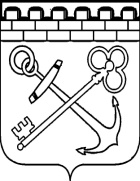 КОМИТЕТ ПО ПЕЧАТИ ЛЕНИНГРАДСКОЙ ОБЛАСТИПРИКАЗО внесении изменений в приказ 
Комитета по печати Ленинградской области от 9 декабря 2019 года № 14 
«Об утверждении Порядка осуществления  Комитетом по печати Ленинградской области контроля  за соблюдением получателями иных межбюджетных трансфертов, имеющих целевое назначение, а также иных субсидий из областного бюджета Ленинградской области условий, целей
 и порядка, установленных при их предоставлении»В связи с принятием постановления Правительства Ленинградской области от 07 декабря 2020 года №  806 «О внесении изменений в постановление Правительства Ленинградской области от 15 апреля 2016 года  № 105 «Об утверждении Положения о Комитете по печати Ленинградской области 
и признании полностью или частично утратившими силу отдельных постановлений Правительства Ленинградской области»  п р и к а з ы в а ю:1. В наименовании приказа, в пункте 1 слова «иных межбюджетных трансфертов, имеющих целевое назначение, а также иных» исключить.2. Внести в Приложение  (Порядок осуществления  Комитетом по печати Ленинградской области контроля  за соблюдением получателями иных межбюджетных трансфертов, имеющих целевое назначение, а также иных субсидий из областного бюджета Ленинградской области условий, целей 
и порядка, установленных при их предоставлении) к приказу Комитета
по печати Ленинградской области от 9 декабря 2019 года № 14 следующие изменения:в наименовании приложения, слова «иных межбюджетных трансфертов, имеющих целевое назначение, а также иных» исключить;в пунктах 1.1, 1.2, 1.3, подпункте «в» пункта 1.5, в абзацах шестом, седьмом пункта 1.6 слова «иных межбюджетных трансфертов, имеющих целевое назначение, а также иных» исключить;подпункты 10, 12, 14 пункта 1.4,  абзацы восьмой, девятый подпункта «а» пункта 1.5, подпункт «б» пункта 1.5, абзацы третий, пятый пункта 1.6, абзац седьмой пункта 2.2, абзац второй пункта 3.2 признать утратившими силу;в пункте 1.6:1) в абзаце втором слова «11-14» заменить словами «11-13»;2) в абзаце четвертом слово «14» исключить;в пункте 4.1 в абзаце третьем слова «4-14» заменить словами «4-13».3. В наименовании приложения 1 слова «иных межбюджетных трансфертов, имеющих целевое назначение, а также иных» исключить.4.  Настоящий приказ вступает в силу с 01.01.2021 года.         5.  Контроль за исполнением настоящего приказа оставляю за собой.Председатель Комитета                                                                по печати Ленинградской области                                                     К.Н. Визирякинот «___» декабря 2020 года № ___